NAME: OGOMUEGBUNAM FAVOUR CHIDIMATRIC NO: 17/ENG01/021COURSE TITLE: CHE 362ASSIGNMENT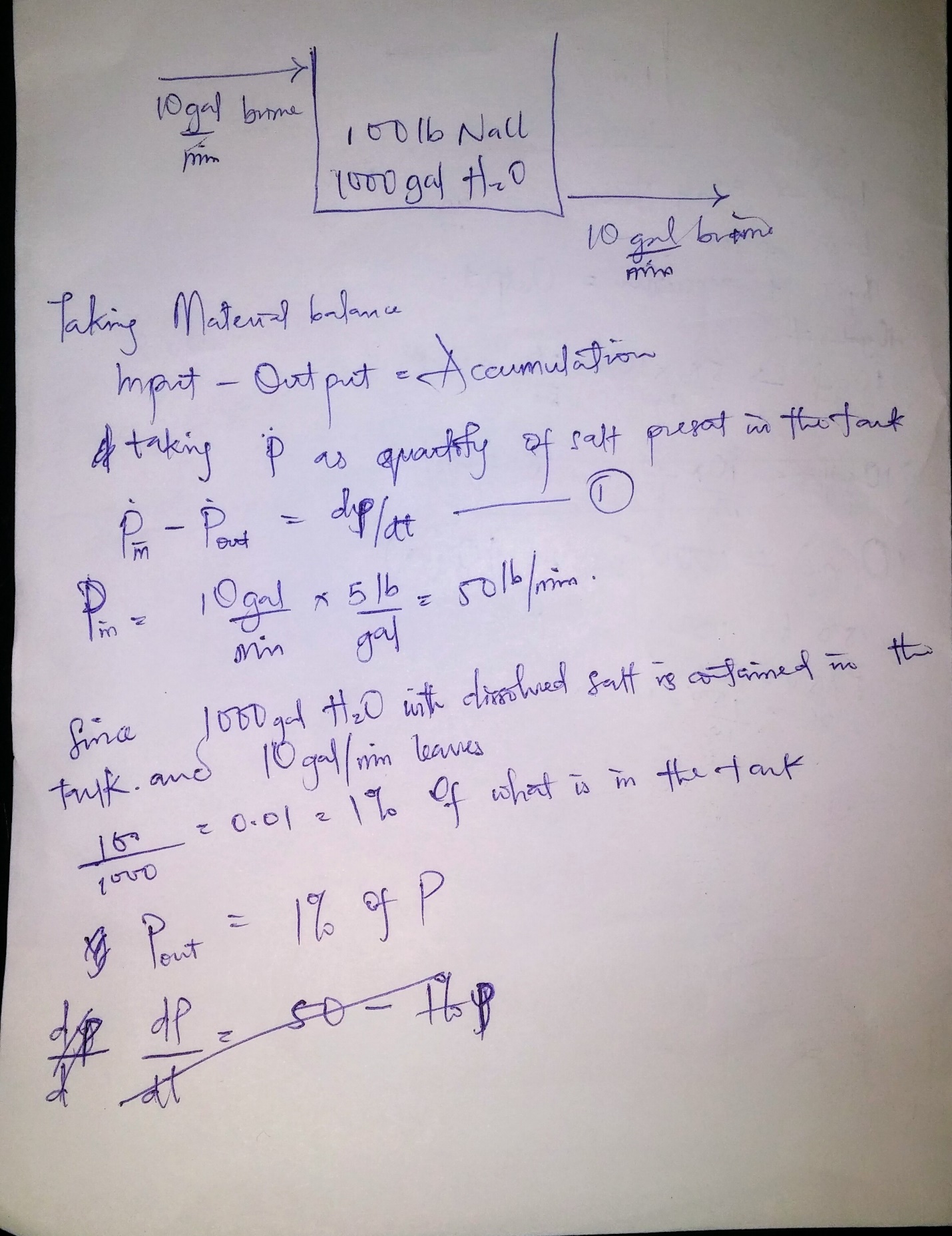 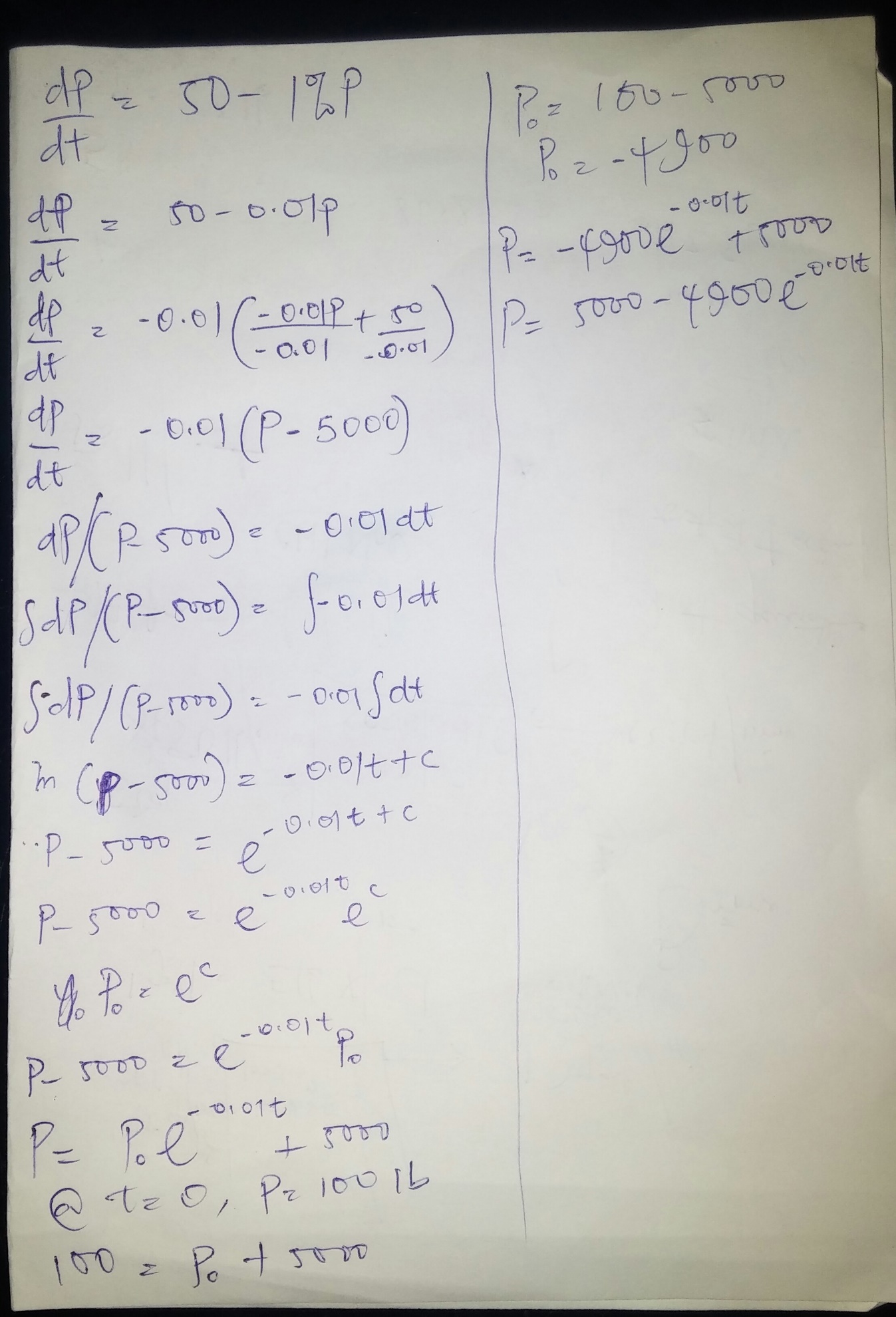 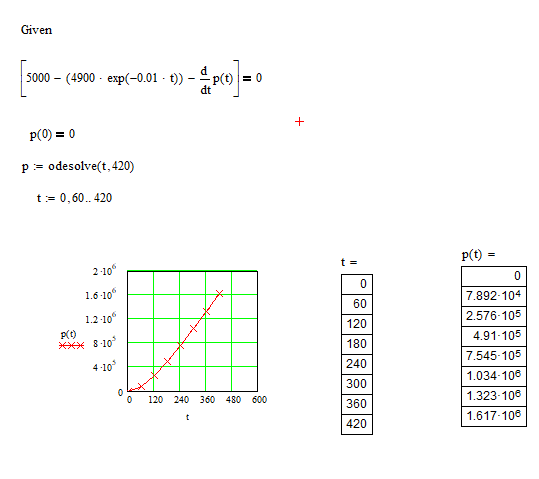 Ode45 functioncommandwindow clear clc f =@ (t, p)[5000+(-4900*exp(-0.01*t))-p] tstep=[0:60:420] p=0 [t,p] = ode45(f,tstep,p) figure(1)plot(t,p)tablo=[t p]title('Graph of p against t') xlabel('t') ylabel('p')tablo =   1.0e+03 *         0         0    0.0600    2.2839    0.1200    3.5079    0.1800    4.1828    0.2400    4.5521    0.3000    4.7529    0.3600    4.8629    0.4200    4.9246Euler methodcommandwindow clear clct0=0 tn=420h=60t = t0:h:tn n=length(t) p(1)=0for i=1:n-1    pprime(i+1) = (5000+(-4900*exp(-0.01*t(i))))     p(i+1)=p(i)+hendtablo=[p' pprime'] figure(2)plot(t,p)grid minor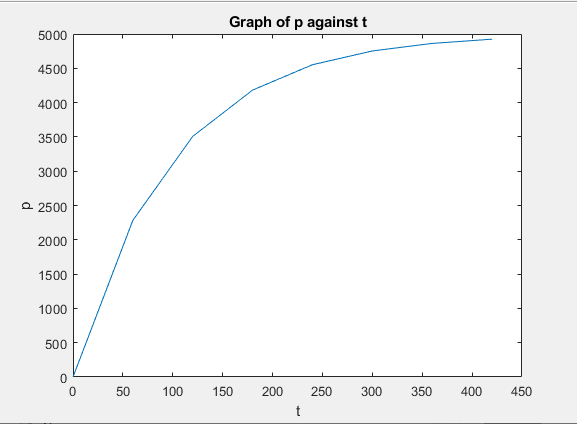 